КОРОЧАНСКАЯ ТЕРРИТОРИАЛЬНАЯ ИЗБИРАТЕЛЬНАЯ КОМИССИЯ ПОСТАНОВЛЕНИЕ31 января 2024 года			№ 41/321-1г.КорочаО зачислении в резерв составов участковых комиссий  Корочанского района Руководствуясь пунктом 51 статьи 27 Федерального закона от 12 июня 2002 года № 67-ФЗ «Об основных гарантиях избирательных прав и права на участие в референдуме граждан Российской Федерации», пунктом 9 статьи             9 Федерального закона от 14 марта 2022 года № 60-ФЗ «О внесении изменений в отдельные законодательные акты Российской Федерации», пунктом 4 Порядка формирования резерва составов участковых комиссий и назначения нового члена участковой комиссии из резерва составов участковых комиссий, утвержденного постановлением Центральной избирательной комиссии Российской Федерации от 05 декабря 2012 года № 152/1137-6, постановления Избирательной комиссии Белгородской области № 38/390-7 от 15 марта 2023 года «О формировании резерва составов участковых избирательных комиссий срока полномочий 2023-2028 годов территориальными избирательными комиссиями», Корочанская территориальная избирательная комиссия постановляет: 1.  Зачислить в резерв составов участковых комиссий избирательных участков муниципального района «Корочанский район» лиц согласно прилагаемому списку (прилагается). 2. Направить настоящее постановление и список лиц, зачисленных в резерв составов участковых комиссий Корочанского района,  для размещения на официальном сайте Избирательной комиссии Белгородской области в информационно-телекоммуникационной сети «Интернет».3. Контроль за исполнением настоящего постановления возложить на председателя Корочанской территориальной избирательной комиссии                                           И.И. Масленникову.      ПредседательКорочанской территориальной       избирательной комиссии		  	                    И.И. Масленникова        СекретарьКорочанской территориальной     избирательной комиссии				                    Н.С. Цоцорина                                                                                                     ПриложениеСписоклиц, зачисленных в резерв составов участковых комиссийКорочанского района                                                             к постановлению          Корочанской территориальной                                                                    избирательной комиссииот 31 января 2024 года № 41/321-1№№ п/пФамилия, имя, отчество,Дата рожденияНаименование субъекта выдвиженияОчередность назначения, указанная политической партией(при наличии)Название группыНомера УИК входящие в группуЛукинова Наталья Владимировна22.02.1979Собрание избирателей по месту жительстваг. Короча635-638Минеева Елена Сергеевна14.11.1984Собрание избирателей по месту работыг. Короча635-638Пештерян Егор Григорьевич24.10.2001Собрание избирателей по месту работыг. Короча635-638Антипова Виктория Викторовна06.08.1994Собрание избирателей по месту работыг. Короча635-638Шатурина Ирина Михайловна14.11.1976Собрание избирателей по месту работыг. Короча635-638Пивоварова Светлана Евгеньевна23.11.1971Собрание избирателей по месту работыг. Короча635-638Гатилов Павел Александрович06.07.1978Собрание избирателей по месту работыБехтеевское сельское поселение646-648Фролова Ирина Юрьевна17.08.1965Корочанским местным отделением КПРФБубновское сельское поселение651Филиппенко Людмила Федоровна11.12.1964Собрание избирателей по месту жительстваЖигайловское сельское поселение652Попова Жанна Петровна19.09.1986Собрание избирателей по месту жительстваЗаяченское сельское поселение653Грищенко Елена Викторовна29.03.1972Корочанским местным отделением КПРФЗаяченское сельское поселение653Фурманова Галина Филипповна04.10.1966Собрание избирателей по месту жительстваКоротковское сельское поселение654Якушова Елена Николаевна15.11.1975Собрание избирателей по месту жительстваКощеевское сельское поселение655Вернигора Юрий Николаевич15.09.1963Корочанским местным отделением КПРФЛомовское сельское поселение657Асманова Людмила Викторовна09.03.1983Собрание избирателей по месту жительстваЛомовское сельское поселение657Уварова Светлана Владимировна29.03.1968Собрание избирателей по месту жительстваМелиховское  сельское поселение658-659Гусейнова Наталья Михайловна08.10.1991Собрание избирателей по месту жительстваПлотавское сельское поселение663Сиренко Любовь Владимировна26.09.1957Корочанским местным отделением КПРФПогореловское сельское поселение664-665Винокур Наталья Александровна26.01.2006Собрание избирателей по месту жительстваПогореловское сельское поселение664-665Дмитриев Дмитрий Дмитриевич26.01.2002Белгородским региональным отделением ЛДПРПоповское сельское поселение666Проскурина Елена Александровна10.06.1988Собрание избирателей по месту жительстваПоповское сельское поселение666Штырь Виталий Иосифович27.02.1964Собрание избирателей по месту работыПоповское сельское поселение666Гулевская Яна Александровна17.01.199317.01.1993Собрание избирателей по месту жительстваПоповское сельское поселение666Котлярова Наталья Александровна23.09.1994Корочанским местным отделением КПРФПроходенское сельское поселение667-668Котлярова Светлана Яковлевна08.06.1973Корочанским местным отделением КПРФПроходенское сельское поселение667-668Новикова Татьяна Николаевна21.07.1994Собрание избирателей по месту жительстваСоколовское сельское поселение669-671Москаленко Елена Николаевна03.11.1963Собрание избирателей по месту жительстваСоколовское сельское поселение669-671Бессарабенко Татьяна Сергеевна11.08.1996Собрание избирателей по месту жительстваСоколовское сельское поселение669-671Щеблыкина Лидия Петровна26.08.1962Собрание избирателей по месту жительстваШляховское сельское поселение673-674Казанская Любовь Андреевна13.03.1955Собрание избирателей по месту жительстваШляховское сельское поселение673-674Нессонова Людмила Анатольевна30.06.1985Собрание избирателей по месту жительстваЯблоновское сельское поселение675-676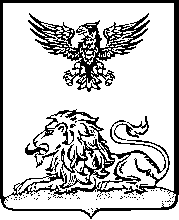 